1.AdımLiseden/orta öğretim kurumundan, Bartın Üniversitesine başvuru tarihinden en fazla 5 yıl öncesinde mezun olmuş olmaları koşuluyla;Yabancı uyruklu olanlar.Doğumla Türk vatandaşı olup da İçişleri Bakanlığı’ndan Türk vatandaşlığından çıkma izni alanlar ve bunların Türk vatandaşlığından çıkma belgesinde kayıtlı reşit olmayan çocuklarının Türk Vatandaşlığı Kanunu uyarınca aldığı Tanınan Hakların Kullanılmasına İlişkin Belge sahibi olduklarını belgeleyenlerin,Yabancı uyruklu iken sonradan kazanılan vatandaşlık ile TC vatandaşlığına geçenlerin / bu durumdaki çift uyrukluların  01/02/2013 tarihinden önce yurtdışında ortaöğretime devam eden TC uyruklu öğrencilerden ise ortaöğretiminin (lise) son üç yılını KKTC hariç yabancı bir ülkede tamamlayanların (ortaöğretiminin (lise) tamamını KKTC dışında yabancı bir ülkedeki MEB nezdinde açılmış olan Türk okullarında tamamlayanlar dahil) yurt dışından öğrenci kabul kontenjanlarına başvuru yapabileceğine; 01/02/2013 tarihinden sonra yurt dışında ortaöğretime başlayan adayların ise yurt dışından kabul kontenjanlarına ortaöğretiminin (lise) tamamını KKTC hariç yabancı bir ülkede tamamlayanların (ortaöğretiminin (lise) tamamını KKTC dışında yabancı bir ülkedeki MEB nezdinde açılmış olan Türk okullarında tamamlayanlar dahil) başvuru yapabilmelerine,KKTC uyruklu olup; KKTC’de ikamet eden ve KKTC’de ortaöğrenimini (lise) tamamlayan GCEAL sınav sonuçlarına sahip olanlar ile 2005-2010 tarihleri arasında diğer ülkelerdeki kolej ve liselere kayıt yaptırıp eğitim alarak GCE AL sınav sonuçlarına sahip olan veya sahip olacakların başvuruları kabul edilir.Aşağıdaki durumda olan adayların ise başvuruları kabul edilmez. T.C. uyruklu olup ortaöğreniminin (lise) tamamını Türkiye’de veya KKTC’de tamamlayanların,K.K.T.C. uyruklu olanların (ortaöğreniminin tamamını (lise) K.K.T.C liselerinde bitirip GCE AL sonucuna sahip olanlar ile 2005-2010 tarihleri arasında diğer ülkelerdeki kolej ve liselere kayıt yaptırıp eğitim alarak GCE AL sınav sonuçlarına sahip olan veya sahip olacaklar hariç),Yükseköğretim Kurulu Başkanlığının Yurtdışından Öğrenci Kabulüne İlişkin Esaslarının a maddesinin 2 numaralı bendinde tanımlanan doğumla ilk uyruğu T.C. olan çift uyrukluların, (a maddesinin 4 numaralı bendindeki şartları sağlayanlar hariç)Uyruğundan birisi K.K.T.C. olan çift uyrukluların (ortaöğreniminin (lise) tamamını KKTC liselerinde bitirip GCE AL sonucuna sahip olanlar ile 2005-2010 tarihleri arasında diğer ülkelerdeki kolej ve liselere kayıt yaptırıp eğitim alarak GCE AL sınav sonuçlarına sahip olan veya sahip olacaklar hariç),Türkiye’deki büyükelçilikler bünyesinde bulunan okullar ile Türkiye’de bulunan yabancı liselerde öğrenimlerini gören T.C uyruklu olan veya aşağıda yer alan Bartın Üniversitesi Yabancı Uyruklu Öğrencilerin Kabul ve Kayıt Esasları Yönergesinin 5. maddenin b ve d bendinde tanımlanan doğumla ilk uyruğu T.C olan çift uyruklular.Detaylı bilgi için;     Bartın Üniversitesi Uluslararası Öğrencilerin Kabul ve Kayıt Esasları Yönergesi için tıklayınız.2.AdımBaşvurular, Üniversite Bilgi Yönetim Sistemi> Uluslararası Öğrenci Başvurusu İşlemleri modülü üzerinden online olarak yabancı uyruklular için belirlenen akademik takvimde belirtilen tarihler arasında en fazla 5 (beş) programa yapılır. Başvuru yapmak için Tıklayınız. (Başvuru formunun yazıcıdan çıktısını almayı unutmayınız)Üniversite Bilgi Yönetim Sistemi Uluslararası Öğrenci Başvurusu İşlemleri Modülü Kullanım Kılavuzu için Tıklayınız.Başvuru esnasında aşağıda yer alan belgelerin Uluslararası Öğrenci Başvuru İşlemleri modülüne yüklenmesi gerekmektedir.Uluslararası Öğrenci Başvuru İşlemleri modülüne yüklenecek belgeler:Lise diplomasının aslı ya da Türkiye Temsilciliği tarafından onaylanan sureti,Adayın lisede aldığı dersleri ve bu derslerin notlarını gösteren Not Durum Belgesinin (Transkript) tercüme edilmiş ve Türkiye Temsilciliği tarafından onaylanmış sureti,Pasaportun kimlik bilgilerini gösteren sayfasının Türkiye Temsilciliği tarafından onaylanan fotokopisi.Varsa Türkiye’deki üniversiteler tarafından yapılan Yabancı Uyruklu Öğrenci Sınavını (YÖS) kazandığına dair belge.3.Adım Adayların sıralaması ilk önce YÖS sınavına giren ve en yüksek puan alan adaydan başlanarak en az 70 (yetmiş) puan alan adaya kadar sıralanır. Kontenjanın dolmaması halinde ortaöğretim başarı puanı en yüksek puan olan adaydan başlanarak en az 65 (altmış beş) puana kadar sıralama gerçekleştirilir. Bahse konu durumlar sonucunda boş kontenjan olması halinde YÖS sınavı en düşük 40 (kırk) olan adaya kadar sıralama yapılarak öğrenci kabulü yapılır. Başvuru değerlendirilmesinde 100’lük not sistemi dışındaki notlar YÖK’ün 100’lük sistemi esas alınarak dönüştürülür.Bir öğrenci en fazla 5 (beş) farklı bölüme/programa başvurabilir; Ancak bir bölüme/programa yerleşir. Özel yetenek sınavı ile öğrenci alan akademik birimlere yapılan başvuruların değerlendirilmesi, özel yetenek sınavını düzenleyen hükümlere göre yapılır.Aynı ülke uyruklu adaylardan yerleştirilenlerin sayısı ilgili programın kontenjanının %30’unu geçemez. Ancak kontenjanın dolmaması halinde ülke kotası uygulanmaz.Komisyon, ilgili birimin ilan edilen kontenjanı kadar asıl aday ilan eder. Gerekli görüldüğünde yedek aday ilan edilebilir.Online başvuruların kabul ve reddedilme işlemleri Uluslararası Öğrenciler ve Yurt Dışı Eğitim Koordinatörlüğü tarafından, başvuruların değerlendirilmesi ve yerleştirilecek adayların belirlenmesi değerlendirme komisyonu tarafından yapılır.Başvuru koşullarını taşımayan adayların başvuruları değerlendirmeye alınmaz. Başvuru koşullarını sağlamış olmak adayın yerleştirildiği anlamına gelmez.4.Adım Yerleştirme sonuçları üniversitenin web sayfasında aşağıdaki kayıt takviminde belirtilen tarihlerde ilan edilir. Kabul mektubu adayın e-posta adresine gönderilir. İsteyen adaylar başvuru sayfasından kabul mektubunu temin edebilirler. 5.AdımKayıtlar Uluslararası Öğrenci ve Yurtdışı Eğitim Koordinatörlüğü tarafından yapılacaktır.Kayıtlar aşağıdaki kayıt takviminde belirtilen tarihler arasında yapılır. Belirtilen tarihler arasında kayıt yaptırmayanlar bu haklarını kaybeder.Aday, kayıt işlemlerinin tamamlanması ile birlikte öğrencilik hakkını kazanır ve yönerge hükümlerine aykırı olmamak kaydıyla üniversitenin diğer öğrencilerine uygulanan hükümlere tabi olur.Başvurusu kabul edilen adayın kaydının yapılabilmesi için aşağıdaki belgelerin ibraz edilmiş olması gerekir. Türkçe Yeterlilik BelgesiLise diploması: Türkiye Temsilciliği tarafından onaylanmış tercümesi ve diploma aslı,Diploma Denklik Belgesi: Lise diplomasının denk olduğunu gösteren T.C. Milli Eğitim Bakanlığından ya da Türkiye Temsilciliğinden alınacak Denklik Belgesi’nin aslı,Not Durum Belgesinin (Transkript) Türkiye Temsilciliği tarafından onaylanmış tercümesi ve aslı, Pasaportun fotokopisi ve incelendikten sonra iade edilmek üzere aslı, Öğrenim ücretinin yatırıldığını gösteren banka dekontu, öğrenim ücreti aşağıda belirtilmiştir. Teminatın bloke edildiğini gösteren banka dekontu, teminat miktarı aşağıda belirtilmiştir.Öğrenim ikamet izin belgesi (Kayıttan sonra en geç bir ay içerisinde ilgili akademik birime teslim edilir.)4 (dört) adet vesikalık fotoğraf.Türkçe Yeterlilik Belgesi bulunmayanlar Bartın Üniversitesi tarafından yapılan Türkçe Dil Yeterlilik Sınavına alınır. Bölümlerce belirtilen yeterlik düzeyi farklı olmadıkça Bartın Üniversitesi için gerekli Türkçe yeterlik düzeyi C1 düzeyidir. Bölümlerin talebi ve ilgili kurulların kararı ve Senato’nun onayı ile bu düzeyin altında veya üzerinde yeterlik seviyesi belirlenebilir. Türkçe yeterlik belgesi bulunmayanlar Bartın Üniversitesi Dil Eğitim-Öğretim Uygulama ve Araştırma Merkezinde (BÜ-DEM) istenen dil yeterlilik seviyesine ulaşana kadar en fazla 1 yıllık Türkçe hazırlık programına kayıtları yapılır. Bu sürede Türkçe yeterlik koşulunu sağlayamayanların yerleştikleri programlardan kayıtları silinir. BÜ-DEM’e kayıt olmayanlar ya da Türkçe hazırlık derslerine devam etmeyenlerin bölüm kayıtları silinir. Türkçe hazırlık programına kayıtları yapılan öğrencilerin, programdan mezuniyet ve ilişik kesme işlemleri BÜ-DEM tarafından yapılır.6. AdımNot 1: Kayıt işlemlerini yapan fakat Türkçe Yeterlilik Belgesi bulunmayan öğrencilerimiz için 28-29 Eylül 2020 tarihinde Bartın Üniversitesi Dil Eğitim-Öğretim Uygulama ve Araştırma Merkezi tarafından Türkçe Yeterlilik Sınavı yapılacaktır. Not 2: Edebiyat Fakültesi Çeviribilim (İngilizce) ve Eğitim Fakültesi İngilizce Öğretmenliği (İngilizce) programlarına başvuran adaylar için B1 düzeyinde İngilizce bildiklerine dair belgeye sahip olmaları ve başvuru ekranına yüklemeleri gerekmektedir. Başvuru esnasında belgeleri yüklemeyenlerin başvuruları kabul edilmeyecektir. Ön Lisans-Lisans-Yüksek Lisans veya Doktora Öğrencilerinin Ülkemize Girişte Yapacağı İş ve İşlemler:   Ülkemize öğrenim amacıyla gelen ve kayıt hakkı bulunan fakat Türkçesinin yetersiz olması nedeniyle üniversite tarafından Türkçe öğrenme kurslarına yönlendirilen öğrencilere durumlarını belgelemeleri kaydıyla bir sonraki eğitim-öğretim döneminin başlangıcına kadar “Öğrenci İkamet İzni” düzenlenir. Yabancı öğrenciler yurt içi veya yurt dışından illerimizde bulunan üniversitelere müracaat ettikten ve eğitim almaya hak kazandıktan sonra yabancılara kazandıkları üniversiteden davet mektubu gönderilir. Davet mektubuna istinaden yabancılar ülkemize giriş yapmak için müracaat ettiklerinde ülke konsolosluğumuza ve sınır kapısı görevlilerimize kendilerine gönderilmiş davet mektubunu ve kalacakları süreyi kapsayan pasaportlarını ibraz ederler. Ülkemize giriş yaptıktan sonra eğitim alabilmeleri için hak kazandıkları üniversiteye müracaat ederek ilk kayıtlarını yaptırırlar. Kendilerine verilen kayıt belgeleri ile vize muafiyeti sona ermeden yeni tarihli ve resimli öğrenci belgeleri ile illerde faaliyet gösteren İl Göç İdaresi Müdürlüklerine Öğrenci İkamet Belgesi alabilmek için müracaat ederler. İl Göç İdaresi Müdürlüklerinde yabancı öğrenciler ile mülakat yapılır. İkamet alabilmeleri için kendilerinden istenilen belge ve bilgiler yabancılara anlatılarak müracaat etmeleri sağlanır.İlk başvuru esnasında yabancı öğrencilerden istenen belgeler şunlardır:	       İkamet İzni Başvuru Formu (www.goc.gov.tr) adresinden e-ikamet butonuna basılarak ilk başvuru tıklanır, öğrenci ikamet izni seçimi yapılır.) Çıkan formda şahıs bilgileri eksiksiz olarak doldurulup, formun resimli bir çıktısı alınır. Çıkartılan forma ek olarak yabancı şahıslardan;  Yabancıdan geçerli süresi olan pasaportu veya pasaportunun yerine geçen giriş belgesinin fotokopisi istenir. Yabancılardan ülkemize giriş yaptıkları pasaportun aslını İl Göç İdaresi Müdürlüğüne ibraz etmeleri( göstermeleri ) gerekmektedir. Yabancılardan son 6 ay içerisinde çekilmiş (önden yüzü açık, yabancıyı kolaylıkla tanıyabilecek şekilde), arka fonu beyaz ve biyometrik dört (4) adet fotoğraf getirmeleri istenilir.Ayrıca yabancıların ülkemizde kalacakları sürede yeterli ve düzenli maddi imkâna sahip olduğuna dair belge istenir. (Banka cüzdanı, döviz dekontu, maaş veya burs bilgisi vb. gibi)  Üniversiteden aldıkları Öğrenci Belgesi mutlaka İl Göç İdaresi Müdürlüğü’ ne müracaatta ibraz edilir. (Yabancı kişinin yeni kayıt dönemine ait öğrenci belgesi ibraz etmesi şarttır.)Eğitim görecek yabancının on sekiz yaşından küçük olması durumunda; yurt dışında bulunan annesi/babası veya yasal temsilcisinin vereceği muvafakatname ile Türkiye'ye giriş yapmasına ve eğitim almasına izin verilebilir.Yabancılardan müracaat ettikleri tarihte eğitim alacakları ilde bulunan adliyelerden Adli Sicil Kaydı Belgesi getirmeleri gerekmektedir.     Yabancılar kayıt yaptırdıkları Üniversitenin bulunduğu ilde oturmak mecburiyetindedirler. Bu nedenle öğrenim görecekleri ilde kalacakları yurt, pansiyon, otel, motel veya (konut) ev gibi yerler ile ilgili (kayıt belgesi, kontrat vb.) belgeleri müracaat esnasında İl Göç İdaresi Müdürlüğüne tanzim etmek zorundadır.           Ayrıca; yabancının ülkemizde kalacağı süreleri kapsayan Geçerli Sağlık Sigortası yaptırması zorunludur. Aşağıdakilerden herhangi biri yeterli olacaktır. Bunlar;      Genel Sağlık Sigortası: Yabancı Öğrenciler talep etmeleri halinde okula ilk kayıt yaptırdıkları tarihten itibaren 3 ay içinde Genel Sağlık Sigortasını öğrenim yapacakları ildeki İl Sosyal Güvenlik Kurumuna giderek yaptırabilirler. Alacakları provizyon belgesini yada başvuru belgesini idaremize teslim etmeleri müracaat sırasında zorunludur.  İkili Sosyal Güvenlik Sözleşmesi Kapsamında Geçerli Sigorta: Yabancılar ülkemize giriş yaparken kendi ülkelerinden yaptıracakları Üniversal nitelikte ve İkili Sosyal Güvenlik Sözleşmeleri kapsamında bulunan ve Türkiye'de kaldıkları sürede sağlık hizmetlerinden faydalanabileceğine dair belge getirmeleri gerekmektedir (Bu belge yeminli tercüman tarafından Türkçe’ye çevrilmeli ve Türkiye’deki sigorta şirketlerinin yurt içindeki anlaşmalı olduğu şubelerinden akredite edilmesi kaydıyla geçerlilik sağlar).Özel Sağlık Sigortası: Yabancılara yönelik Özel Sağlık Sigortası yaptırmaları zorunludur. Bu poliçelerde Hazine Müsteşarlığının Genelgesi uyarınca” İş bu poliçe 06.06.2014 tarih ve 9 sayılı İkamet izni Taleplerinde Yaptırılacak Özel Sağlık Sigortalarına İlişkin Genelge de belirlenen asgari teminat yapısını kapsamaktadır.” İbaresi bulunmakla birlikte yabancıların kayıt yaptırdıkları Üniversitenin bulunduğu il içinde faaliyet gösteren herhangi bir sigortacıdan yapılan “ayakta ve yatarak tedaviye” uygundur yazısı belirtilmelidir.        Ayrıca yabancı öğrencilerin her güz döneminde öğrenci belgelerini ve sigortalarını yenileyerek İl Göç İdaresi Müdürlüğü’ne belgelerin teslim edilmesi gerekmektedir. Yabancılar il içinde ikamet ettikleri adreslerini değiştirdiklerinde 20 gün içerisinde Müdürlüğümüze yeni adreslerini bildirmeleri gerekmektedir. Aksi takdirde yaptığımız kontrollerde eksik veya yalan bilgi verdiği anlaşılan yabancıların ikametleri Müdürlüğümüzce resen iptal edilecek ve yabancının ülkemizden çıkışı sağlanacaktır. İL GÖÇ İDARESİ MÜDÜRLÜĞÜELMALIK SOKAK NO: 3 BARTIN VALİLİĞİ MERKEZ/BARTINWEB: http://bartin.goc.gov.trE-POSTA: bartin@goc.gov.trTEL: 0 378 227 65 33FAX: 0 378 227 55 88Öğrenim ücretleri, Ziraat Bankası internet hesabına veya Ziraat Bankası bankamatiklerine ya da Ziraat Bankası Şubelerine bizzat giderek yabancı uyruklu numarası, ad ve soyadı verilerek yatırılacaktır.NOT: Öğrenim ücretleri 2019-2020 öğretim yılına ait olup, Bakanlar Kurulunun 2020-2021 öğretim yılı için belirleyeceği öğrenim ücretlerine göre değişecektir. Değişiklik halinde fark, ayrıca tahsil edilecektir.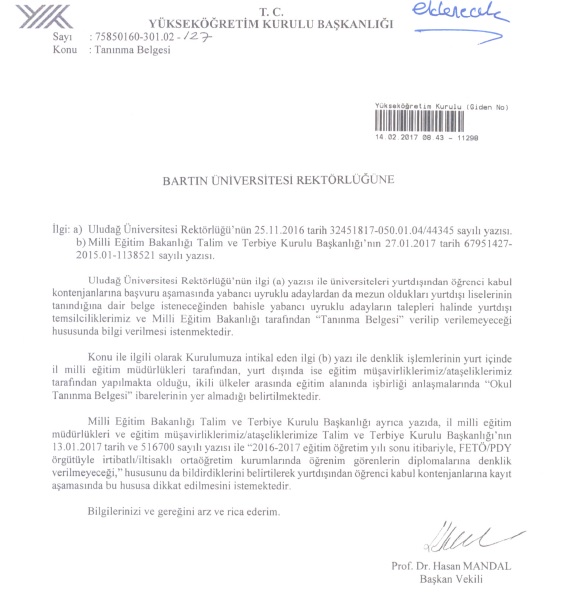 Bartın Üniversitesi 2020-2021 Akademik Yılı Uluslararası Öğrenci Kayıt TakvimiBartın Üniversitesi 2020-2021 Akademik Yılı Uluslararası Öğrenci Kayıt Takvimi13 Temmuz – 03 Ağustos 2020Uluslararası Öğrencilerin Başvuruları04 Ağustos 2020- 11 Ağustos 2020Başvuruların Değerlendirilmesi12 Ağustos 2020Kesin Kayıt Hakkı Kazanan Öğrencilerin İlanı21-25 Eylül 2020Uluslararası Öğrencilerin Kesin KayıtlarıAKADEMİK BİRİMLER2020-2021 Uluslararası Öğrenci KontenjanlarıEDEBİYAT FAKÜLTESİBilgi ve Belge Yönetimi28Çağdaş Türk Lehçeleri ve Edebiyatları41Çeviribilim (İngilizce)46Felsefe19Psikoloji24Sanat Tarihi22Sosyoloji46Tarih37Tarih (İ.Ö)38Türk Dili ve Edebiyatı23Türk Dili ve Edebiyatı (İ.Ö)32TOPLAM356EĞİTİM FAKÜLTESİFen Bilgisi Öğretmenliği11İlköğretim Matematik Öğretmenliği40İngilizce Öğretmenliği (İngilizce)36Rehberlik ve Psikolojik Danışmanlık 16Sınıf Öğretmenliği23Sosyal Bilgiler Öğretmenliği36Türkçe Öğretmenliği38TOPLAM200FEN FAKÜLTESİBilgisayar Teknolojisi ve Bilişim Sistemleri6Matematik6TOPLAM12İKTİSADİ VE İDARİ BİLİMLER FAKÜLTESİSiyaset Bilimi ve Kamu Yönetimi7Yönetim Bilişim Sistemleri4Yönetim Bilişim Sistemleri (İÖ)28TOPLAM39İSLAMİ İLİMLER FAKÜLTESİİslami İlimler 39İslami İlimler (İ.Ö)53TOPLAM92MÜHENDİSLİK, MİMARLIK VE TASARIM FAKÜLTESİBilgisayar Mühendisliği20Elektrik-Elektronik Mühendisliği 3İnşaat Mühendisliği11TOPLAM34SAĞLIK BİLİMLERİ FAKÜLTESİHemşirelik27TOPLAM27LİSANS TOPLAM760BARTIN MESLEK YÜKSEKOKULU2020-2021 Uluslararası Öğrenci KontenjanlarıAdalet47Bilgisayar Programcılığı15Bilgisayar Programcılığı (İ.Ö)15Deniz ve Liman İşletmeciliği 21Gemi İnşaatı 12Grafik Tasarımı32Grafik Tasarımı (İ.Ö)42Halkla İlişkiler ve Tanıtım33Halkla İlişkiler ve Tanıtım (İ.Ö)33İşletme Yönetimi23Marina ve Yat İşletmeciliği19Mobilya ve Dekorasyon10Muhasebe ve Vergi Uygulamaları28Peyzaj ve Süs Bitkileri13Sosyal Güvenlik26Turizm ve Otel İşletmeciliği21Turizm ve Seyahat Hizmetleri12TOPLAM402SAĞLIK HİZMETLERİ MESLEK YÜKSEKOKULUÇocuk Gelişimi46Çocuk Gelişimi (İ.Ö)56Engelli Bakım ve Rehabilitasyon38Evde Hasta Bakımı50Evde Hasta Bakımı (İ.Ö)39Fizyoterapi27İlk ve Acil Yardım45İlk ve Acil Yardım (İ.Ö)54Optisyenlik49Optisyenlik (İ.Ö)57Saç Bakımı ve Güzellik Hizmetleri25Tıbbi Dokümantasyon ve Sekreterlik57Tıbbi Dokümantasyon ve Sekreterlik (İ.Ö)58Tıbbi Tanıtım ve Pazarlama55Tıbbi Tanıtım ve Pazarlama (İ.Ö)39Yaşlı Bakımı Programı49Yaşlı Bakımı Programı (İ.Ö)49TOPLAM793ULUS MESLEK YÜKSEKOKULUBüro Yönetimi ve Yönetici Asistanlığı33Tapu Kadastro27Ormancılık ve Orman Ürünleri38TOPLAM98ÖNLİSANS TOPLAM1293GENEL TOPLAM2053BARTIN ÜNİVERSİTESİ 2020-2021 EĞİTİM-ÖĞRETİM YILIULUSLARARASI ÖĞRENCİLERDEN ALINACAK ÖĞRENİM ÜCRETLERİNOT: Öğrenim ücretleri 2019-2020 öğretim yılına ait olup, Bakanlar Kurulunun 2020-2021 öğretim yılı için belirleyeceği öğrenim ücretlerine göre değişecektir. Değişiklik halinde fark, ayrıca tahsil edilecektir.BARTIN ÜNİVERSİTESİ 2020-2021 EĞİTİM-ÖĞRETİM YILIULUSLARARASI ÖĞRENCİLERDEN ALINACAK ÖĞRENİM ÜCRETLERİNOT: Öğrenim ücretleri 2019-2020 öğretim yılına ait olup, Bakanlar Kurulunun 2020-2021 öğretim yılı için belirleyeceği öğrenim ücretlerine göre değişecektir. Değişiklik halinde fark, ayrıca tahsil edilecektir.BARTIN ÜNİVERSİTESİ 2020-2021 EĞİTİM-ÖĞRETİM YILIULUSLARARASI ÖĞRENCİLERDEN ALINACAK ÖĞRENİM ÜCRETLERİNOT: Öğrenim ücretleri 2019-2020 öğretim yılına ait olup, Bakanlar Kurulunun 2020-2021 öğretim yılı için belirleyeceği öğrenim ücretlerine göre değişecektir. Değişiklik halinde fark, ayrıca tahsil edilecektir.BİRİNCİ ÖĞRETİM ÜCRETLERİ (TL)BİRİNCİ ÖĞRETİM ÜCRETLERİ (TL)BİRİNCİ ÖĞRETİM ÜCRETLERİ (TL)TEMİNAT BEDELİGÜZ DÖNEMİ HARÇ ÜCRETİMühendislik, Mimarlık ve Tasarım Fakültesi200 TL900,00 TLİktisadi ve İdari Bilimler Fakültesi200 TL750,00 TLOrman Fakültesi200 TL600,00 TLEğitim Fakültesi200 TL800,00 TLEdebiyat Fakültesi200 TL800,00 TLFen Fakültesi200 TL800,00 TLİslami İlimler Fakültesi200 TL800,00 TLSağlık Bilimleri Fakültesi200 TL800,00 TLSpor Bilimleri Fakültesi200 TL800,00 TLMeslek Yüksekokulu200 TL400,00 TLSağlık Hizmetleri Meslek Yüksekokulu200 TL600,00 TLUlus Meslek Yüksekokulu200 TL400,00 TLİKİNCİ ÖĞRETİM ÜCRETLERİ (TL)İKİNCİ ÖĞRETİM ÜCRETLERİ (TL)İKİNCİ ÖĞRETİM ÜCRETLERİ (TL)TEMİNAT BEDELİGÜZ DÖNEMİ HARÇ ÜCRETİMühendislik, Mimarlık ve Tasarım Fakültesi200 TL2.500,00 TLİktisadi ve İdari Bilimler Fakültesi200 TL2.000,00 TLEdebiyat fakültesi200 TL1.550,00 TLFen fakültesi200 TL2.100,00 TLSpor Bilimleri Fakültesi200 TL1.550,00 TLİslami İlimler Fakültesi200 TL1.550,00 TLMeslek Yüksekokulu200 TL1.200,00 TLSağlık Hizmetleri Meslek Yüksekokulu200 TL1.200,00 TLUlus Meslek Yüksekokulu200 TL1.200,00 TLEdebiyat Fakültesi0378 501 10 00- 10 55 -10 20-1039Eğitim Fakültesi0378 501 10 00 – 1164-1170-1128Fen Fakültesi0378 501 10 00- 1569-1525-1570İslami İlimler Fakültesi0378 501 10 00- 12 77-12 76-12 56İktisadi ve İdari Bilimler Fakültesi0378 223 53 72 - 5373Mühendislik, Mimarlık ve Tasarım Fakültesi0378 501 10 00-15 84,15 78,15 76Orman Fakültesi0378 223 50 69Sağlık Bilimleri Fakültesi(0378) 223 54 49Spor Bilimleri Fakültesi0378 501 10 00- 24 05,24 06,24 08,24 09Bartın Meslek Yüksekokulu0378 223 52 23-52 24Ulus Meslek Yüksekokulu0378 501 10 00-24 86Sağlık Hizmetleri Meslek Yüksekokulu0378 501 10 00-2507, 2504 ya da 0378 223 5214, 5215Öğrenci İşleri Daire Başkanlığı0378 223 -5028-5030-5297-5298Uluslararası Öğrenciler ve Yurt Dışı Eğitim Koordinatörlüğü0378 501 10 00 - 2582